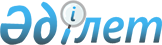 Об утверждении уточненного бюджета Пенсионного фонда Республики Казахстан на 1997 годПостановление Правительства Республики Казахстан от 2 июля 1997 г. N 1048

      Правительство Республики Казахстан постановляет: 

      1. Утвердить уточненный бюджет Пенсионного фонда Республики Казахстан на 1997 год (прилагается): 

      по доходам в сумме 152236,4 млн. тенге, 

      по расходам в сумме 152236,4 млн. тенге. 

      2. Установить, что доходы бюджета Пенсионного фонда Республики Казахстан на 1997 год формируются за счет: 

      страховых взносов работодателей, граждан, занимающихся предпринимательской деятельностью, независимо от форм собственности и видов деятельности; 

      средств, перечисляемых работодателями в связи с назначением досрочных пенсий и на цели льготного пенсионного обеспечения; 

      средств, взыскиваемых с работодателей и граждан в порядке предъявления регрессных требований; 

      средств по задолженности по страховым взносам, подлежащих погашению плательщиками, в том числе: 

      переходящих остатков денежных средств на 1 января 1997 года; 

      кредитов, полученных от Акционерного Народного Сберегательного Банка Казахстана. 

      3. Трансферты, полученные из республиканского бюджета в сумме 36000 млн. тенге, направить на погашение задолженности по выплате пенсий. 

      4. Направить в 1997 году средства из Пенсионного фонда Республики Казахстан на: 

      пенсии, выплачиваемые в соответствии с Законом Республики Казахстан Z912100_ Z970136_ "О пенсионном обеспечении граждан в Республике Казахстан"; 

      расходы за услуги по выплате и доставке пенсий; 

      выплату пенсий, назначенных вследствие трудового увечья или профессионального заболевания гражданам, выехавшим на постоянное место жительства за границу; 

      выплаты пособий на погребение; 

      выплаты ежегодного единовременного пособия участникам и инвалидам Великой Отечественной войны согласно Указу Президента Республики Казахстан, имеющему силу Закона, от 28 апреля 1995 г. N 2247 U952247_ "О льготах и социальной защите участников, инвалидов Великой Отечественной войны и лиц, приравненных к ним"; 

      возврат сумм кредитов, полученных от Акционерного Народного Сберегательного Банка Казахстана. 

      5. Предусмотреть в бюджетах Пенсионного фонда по областям и г. Алматы перечисление части поступающих страховых взносов (в размере 30 процентов) на централизованный счет Пенсионного фонда Республики Казахстан в соответствии с постановлением Правительства Республики Казахстан от 5 октября 1995 г. N 1306 P951306_ "О серьезных недостатках и дополнительных мерах по расчетам с Пенсионным фондом Республики Казахстан" и внесенными к нему изменениями. 

      6. Акимам нижеперечисленных областей предусмотреть в бюджетах Пенсионного фонда областей и г. Алматы перечисление и обеспечить перевод ежемесячно равными долями на централизованный счет Пенсионного фонда сверх установленных отчислений: 

      по Атырауской области - 2407,13 млн. тенге; 

      по Мангистауской области - 1171,51 млн. тенге; 

      по г. Алматы - 1693,62 млн. тенге. 

      Сноска. Абзац четвертый исключен - постановлением Правительства РК от 30 декабря 1997 г. N 1868 P971868_ . 

      7. Предусмотреть на единовременные выплаты родителям, усыновителям, опекунам погибших, умерших военнослужащих сумму 170 млн. тенге за счет централизованных средств пенсионного фонда. 

      Сноска. Постановление дополнено пунктом 7, пункты 7-10 считать соответственно пунктами 8-11 - постановлением Правительства РК от 30 декабря 1997 г. N 1868 P971868_ . 

      7. Национальному статистическому агентству Министерства экономики и торговли, Министерству труда и социальной защиты населения, Министерству финансов Республики Казахстан внести предложения по упорядочению отчетности по учету задолженности предприятий по страховым взносам. 

      8. В случае недопоступления страховых взносов в Пенсионный фонд разрешить Министерству труда и социальной защиты населения Республики Казахстан заимствовать кредитные ресурсы в Акционерном Народном Сберегательном Банке Казахстана на выплату пенсий не более 1,97 процента от годовой суммы доходов Пенсионного фонда. 

      9. Контроль за исполнением бюджета Пенсионного фонда за 1997 год возложить на Министра труда и социальной защиты населения Коржову Н.А., Председателя Налогового комитета Министерства финансов Есенбаева М.Т. и акимов областей и г. Алматы. 

      Ответственность за выплату задолженности по пенсиям возложить на агента по выплате - Акционерный Народный Сберегательный Банк Казахстана. 

      10. Признать утратившим силу постановление Правительства Республики Казахстан от 3 февраля 1997 г. N 143 P970143_ "Об утверждении бюджета Пенсионного фонда Республики Казахстан на 1997 год". 

 

     Премьер-Министр   Республики Казахстан

                                        Утвержден                              постановлением Правительства                                  Республики Казахстан                               от 2 июля 1997 г. N 1048 



 

                  Уточненный бюджет Пенсионного фонда                   Республики Казахстан на 1997 год                                                (в млн. тенге)                Доходы                 Утвержденный   Уточненный                                         бюджет         бюджет                                       Пенсионного    Пенсионного                                         фонда          фонда1. Отчисления страховых взносовработодателей, граждан, занимающихсяпредпринимательской деятельностью,независимо от форм собственности ивидов деятельности                      102265,8      97064,32. Средства, перечисляемыеработодателями в связи с назначениемдосрочных пенсий и на цели льготногопенсионного обеспечения                 210,0         210,03. Средства, взыскиваемые сработодателей и граждан в порядкепредъявления регрессных требований      13,0          13,04. Средства, поступающие отплательщиков в счет погашениязадолженности по страховым взносам ииз бюджета в счет погашенияПенсионному фонду расходов завыплаченные пособия семьям с детьмиза 1996 год                             62936,7       8026,5в том числе:а) по страховым взносам                 60361,5       2791,0б) по пособиям семьям с детьми          2575,2        5235,55. Переходящие остатки денежныхсредств на 1 января 1997 года           1016,1        519,26. Кредиты, полученные от НародногоБанка Казахстана                        8000,0        10403,47. Трансферты, полученные изреспубликанского бюджета                              36000,0Итого доходов                           174441,6      152236,4     Сноска. Задолженность по страховым взносам в Пенсионный фонд побалансу на 1.01.97 г. 60,4 млрд. тенге.                Расходы1. Пенсии, выплачиваемые всоответствии с Законом РеспубликиКазахстан "О пенсионном обеспеченииграждан в Республике Казахстан"         116873,5      105423,0из них:трудовые пенсии                         114228,2      102769,1социальные пенсии                       2237,2        2245,8пенсии инвалидам из числавоеннослужащих срочной службы           408,1         408,12. Погашение задолженности по выплатепенсий                                  31583,0       30700,03. Расходы за услуги по выплате идоставке пенсий                         890,7         816,74. Выплата пенсий, назначенныхвследствие трудового увечья илипрофессионального заболеваниягражданам, выехавшим на постоянноеместо жительства за границу             39,0          39,05. Выплата пособий на погребение        853,0         853,06. Выплата ежегодного разовогопособия инвалидам и участникамВеликой Отечественной войны вразмере четырех месячных расчетныхпоказателей для исчислениясоциальных и иных выплат всоответствии с Указом ПрезидентаРеспублики Казахстан, имеющимсилу Закона, от 28 апреля 1995 г.N 2247                                  233,0         233,07. Возврат сумм кредитов,полученных от Народного БанкаКазахстана                              12081,6       14171,7Итого расходов                          174441,6      152236,4Превышение доходов над расходами                        -
					© 2012. РГП на ПХВ «Институт законодательства и правовой информации Республики Казахстан» Министерства юстиции Республики Казахстан
				